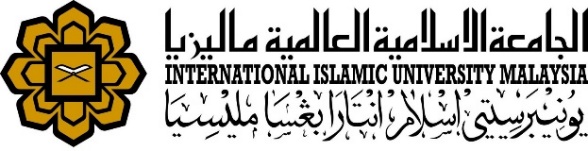 K/C/D/I/O	: KULLIYYAH LANGUAGES AND MANAGEMENTName of Programme		:Organizer			:Date				:(A) Total Income (RM)		: RM 0.00(B) Total Expenditure (RM)	: RM 0.00Balance (RM) (A-B)		: RM 0.00Notes:Please attach the following documents:1. Approval Letter2. Financial statement consists of income and expenditure (please fill in as per attach) 3. Compilation of all official receipts on the A4 paper according to category as Reported above4. All receipts must be certified by Authorized Administrative Officer5. The validity of claim is within 3 months from the date of event/ programme. Late submission will not be entertainedFINANCIAL STATEMENTApproved Proposed Budget: RM11400.00IMPORTANT:   * Total expenditure should not more than approved proposed budget in proposal.* If there is amount Budget Balance, transfer to IIUM Operating Account 1-407-000-000-4716 (Bank Muamalat Malaysia Berhad) and attached the certified receipt.Prepared by:	_______________________		(Officer In-Charge/ Programme Manager)	Name:					Date:		Certified by:_______________________			(Advisor)		Name:					Date:NOPARTICULARAMOUNT(RM)TOTAL(RM)APPENDIXAINCOME1 APPROVED BUDGET BY K/C/D/I/O200.002Ex: Fees Collection20 x RM 20400.00 (A) TOTAL INCOME600.00BEXPENDITURE 1Ex: Food200.0012Ex: Groceries400.002(B) TOTAL EXPENDITURE600                BUDGET BALANCE ( A-B ) (RM)                BUDGET BALANCE ( A-B ) (RM)0.00